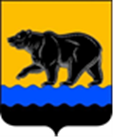 СЧЁТНАЯ ПАЛАТА ГОРОДА НЕФТЕЮГАНСКА16 мкрн., д. 23, помещение № 97, г. Нефтеюганск, Ханты-Мансийский автономный округ - Югра(Тюменская область), 628310, телефон: 20-30-54, факс: 20-30-63 е-mail: sp-ugansk@mail.ru_____________________________________________________________________________________ЗАКЛЮЧЕНИЕ на проект изменений в муниципальную программу 
города Нефтеюганска «Развитие культуры и туризма в городе Нефтеюганске»Счётная палата города Нефтеюганска на основании статьи 157 Бюджетного кодекса Российской Федерации, Положения о Счётной палате города Нефтеюганска, утверждённого решением Думы города Нефтеюганска от 22.12.2021 № 56-VII, рассмотрев проект изменений в муниципальную программу города Нефтеюганска «Развитие культуры и туризма в городе Нефтеюганске» (далее по тексту – проект изменений), сообщает следующее:1. При проведении экспертно-аналитического мероприятия учитывалось наличие экспертизы:1.1. Департамента финансов администрации города Нефтеюганска на предмет соответствия проекта изменений бюджетному законодательству Российской Федерации и возможности финансового обеспечения его реализации из бюджета города Нефтеюганска.1.2. Департамента экономического развития администрации города Нефтеюганска на предмет соответствия:- Порядку принятия решения о разработке муниципальных программ города Нефтеюганска, их формирования, утверждения и реализации, утверждённому постановлением администрации города Нефтеюганска от 18.04.2019 № 77-нп «О модельной муниципальной программе города Нефтеюганска, порядке принятия решения о разработке муниципальных программ города Нефтеюганска, их формирования, утверждения и реализации» (далее по тексту – Порядок от 18.04.2019 № 77-нп);- Стратегии социально-экономического развития муниципального образования город Нефтеюганск, утверждённой решением Думы от 31.10.2018 № 483-VI «Об утверждении Стратегии социально-экономического развития муниципального образования город Нефтеюганск на период до 2030 года»;- структурных элементов (основных мероприятий) целям муниципальной программы;- сроков её реализации задачам;- целевых показателей, характеризующих результаты реализации муниципальной программы, показателям экономической, бюджетной и социальной эффективности, а также структурных элементов (основных мероприятий) муниципальной программы;- требованиям, установленным нормативными правовыми актами в сфере управления проектной деятельностью.2. Предоставленный проект изменений соответствует Порядку от 18.04.2019 № 77-нп.3. Проектом изменений планируется увеличить объём финансирования муниципальной программы ответственному исполнителю комитету культуры и туризма администрации города Нефтеюганска на сумму 46 130,708 тыс. рублей, в том числе:3.1. По программному мероприятию «Развитие библиотечного и музейного дела, профессионального искусства, художественно-творческой деятельности; сохранение, возрождение и развитие народных художественных промыслов и ремесел» увеличить финансовое обеспечение на 4 924,000 тыс. рублей, в том числе за счёт:3.1.1. Средств окружного бюджета в 2023 году на 1 300,000 тыс. рублей:- НГ МАУК «Музейный комплекс» на приобретение дверей и их установку для культурно-выставочного центра «Усть-Балык» в сумме 240,000 тыс. рублей;- МБУК «Центр национальных культур» на приобретение звукового оборудования, цифрового пианино и на освещение фотостудии в сумме 530,000 тыс. рублей;- МБУК «Культурно-досуговый комплекс» на приобретение звукового и музыкального оборудования в сумме 230,000 тыс. рублей;- МБУК Театр кукол и Актёра «Волшебная флейта» на приобретение банкеток и бра в сумме 300,000 тыс. рублей.  3.1.2. Средств местного бюджета в 2023 году на 3 624,000 тыс. рублей:- МБУК «Центр национальных культур» на арендную плату за пользованием имуществом в сумме 3779,200 тыс. рублей;- по МБУК «Культурно-досуговый комплекс» уменьшены средства на 155,200 тыс. рублей в связи с экономией по техническому обслуживанию и ремонту недвижимого имущества.3.2. По программному мероприятию «Развитие дополнительного образования в сфере культуры» увеличить средства окружного бюджета в 2023 году на сумму 300,000 тыс. рублей МБУ ДО «Детская школа искусств» в целях приобретения сценических костюмов, маршевых барабанов.3.3. По программному мероприятию «Организация культурно-массовых мероприятий» увеличить средства местного бюджета на 7 200,000 тыс. рублей в целях проведения выпускных балов на 2023 и плановый период 2024-2030 годы по 900,000 тыс. рублей на каждый год соответственно.3.4. По программному мероприятию «Обеспечение деятельности комитета культуры и туризма» увеличить средства местного бюджета на сумму 33 706,708 тыс. рублей, в том числе 2023 год – 5 065,326 тыс. рублей, 2024-2030 годы по 4 091,626 тыс. рублей на каждый год соответственно, в целях оплаты заработной платы и начислений на выплаты по оплате труда. 	4. Объём финансовых средств, планируемый проектом изменений, соответствует финансовым обоснованиям, представленным с проектом изменений.  На основании вышеизложенного, по итогам проведения экспертизы замечания и рекомендации отсутствуют.Председатель								     С.А. ГичкинаИсполнитель:начальник инспекторского отдела № 1Портнова Людмила Николаевнател. 8 (3463) 20-30-54Исх. СП-229-3 от 18.04.2023